   OBEC Galovany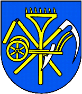 Obecný úrad Galovany č.67  032 11    Liptovský Mikuláš       (zaevidovanie žiadosti)                                                                                                                                                                             ......................................................  	             Potvrdenie o zaplatení poplatku  	      (potvrdí  obec) Vec:  Žiadosť o dodatočné  povolenie stavby Týmto listom žiadame podľa § 58 v spojení s § 88a ods. 1 zákona č. 50/1976 Zb. o územnom plánovaní a stavebnom poriadku o dodatočné povolenie stavby.  Stavebník (meno, adresa, sídlo firmy): .................................................................................... ....................................................................................................................................................... Telefón/ mobil:  ........................................................................................................................... Názov stavby: .............................................................................................................................. Druh a účel stavby: .................................................................................................................... ....................................................................................................................................................... Skutkový popis stavby - stav rozostavanosti (ak je stavba dokončená a užívania schopná uviesť, že sa požaduje aj vydanie povolenia na užívanie stavby): ....................................................................................................................................................... ....................................................................................................................................................... .............................................................................................................................................................................................................................................................................................................. Celkový popis stavby: ....................................................................................................................................................... ..............................................................................................................................................................................................................................................................................................................Umiestnenie stavby:  Pozemok parc. č.: .......................................................................................................................  Druh pozemku  podľa LV: .........................................................................................................  Kat. územie :  KÚ Galovany    ;   Obec : Galovany   ;  Okres : Liptovský Mikuláš Právo stavebníka k stavebnému pozemku:    Vlastník: ÁNO / NIE Umiestnenie stavby:  Pozemok parc. č.: .......................................................................................................................  Druh pozemku  podľa LV: .........................................................................................................  Kat. územie :  KÚ Galovany    ;   Obec : Galovany   ;  Okres : Liptovský Mikuláš Právo stavebníka k stavebnému pozemku: Vlastník: ÁNO / NIE Predpokladaný termín dokončenia, dobu jej trvania: .......................................................................................................................................................  Spôsob ukončenia stavby:    svojpomocne  - dodávateľsky Uviesť zhotoviteľa stavby alebo stavebného dozora, pokiaľ je stavba uskutočňovaná  svojpomocne: .......................................................................................................................................................  Projektovú dokumentáciu stavby vypracoval: (meno, priezvisko a adresa zodpovedného projektanta) .......................................................................................................................................................  Rozpočet stavby: ........................................................................................................................ Obostavaný priestor podľa projektovej dokumentácie: ................................................. m3 Novovzniknutá podlahová plocha nadzemnej časti stavby: ............................................ m2 Údaje o geometrickom pláne (pri dokončenej novostavbe alebo prístavbe) : č.   ...................................................... zo dňa  .............................................................................  Účastníci konania (osoby, ktoré majú vlastnícke alebo iné práva k pozemkom a stavbám na nich vrátane osôb, ktoré majú vlastnícke právo k pozemkom a stavbám, ktoré môžu byť stavebným povolením priamo dotknuté.)  ....................................................................................................................................................... ....................................................................................................................................................... .......................................................................................................................................................  V Galovanoch    dňa ...........................................                                                                                                                                                                                  podpis žiadateľa (ov)                  ......................................................................................Prílohy:  